ПОЛОЖЕНИЕо  Совете муниципального бюджетного дошкольного образовательного учреждения «Детский сад № 22 п. Алхангчурт»Общие положения 1.1. Для развития самоуправления в МБДОУ «Детский сад № 22 п. Алханчурт», расширения демократических государственно-общественных форм управления, способствующих успешной организации воспитательно-образовательного процесса, создается и действует орган самоуправления – Совет МБДОУ «Детский сад № 22 п. Алханчурт». 1.2. Совет МБДОУ «Детский сад № 22 п. Алханчурт» (далее — Совет) работает в тесном контакте с учредителями, руководством, общественными организациями, другими органами самоуправления и в соответствии с действующим законодательством РФ. 1.3. Члены Совета избираются прямым открытым голосованием на общем собрании коллектива из числа руководства, педагогических работников, родителей воспитанников. Общее количество членов Совета  - 3-х человек. 1.4. Из числа членов Совета избирается председатель. 1.5. Заведующий детским садом автоматически входит в состав Совета, но не может являться его председателем. 1.6. Совет рассматривает вопросы управления дошкольным учреждением в соответствии с установленной компетенцией (раздел третий настоящего Положения) на заседаниях. Один из членов Совета  (секретарь) ведет протокол заседания. 1.7. Заседание Совета проводится не реже 1 раза в квартал. 1.8. Решение Совета принимается открытым голосованием и считается принятым, если за него проголосовало не менее 2/3 присутствующих членов Сета. Присутствовать должно не менее 9 человек. 1.9. Решение Совета принятые в пределах его компетенции в соответствии с законодательством РФ в области образования и утвержденные приказом по  дошкольному  учреждению,  обязательны  для органов самоуправления и всех членов коллектива. 1.10. Все решения Совета своевременно доводятся до сведения всех членов коллектива, родителей (законных представителей) и учредителей.Задачи Совета. 2.1. Организация управления дошкольным образовательным учреждением на демократических началах. 2.2. Установление внутренних взаимосвязей органов самоуправления для организации и осуществления воспитательно-образовательного процесса. 2.3. Участие в управлении функционирования и развития инновационных моделей, обеспечение условий для организации воспитательно-образовательного процесса МБДОУ Михайловского детского сада «Уголек». 2.4. Контроль за соблюдением здоровых и безопасных условий воспитания и образования воспитанников. 2.5. Стимулирование деятельности работников МБДОУ «Детский сад № 22 п. Алханчурт»Функции Совета. 3.1. Принимает участие: в разработке Устава, его обсуждении, решает вопрос о внесении в него необходимых изменений и дополнений; формировании правового поля деятельности МБДОУ «Детский сад № 22п. Алханчурт» (разработке или обсуждении локальных актов). 3.2. Обсуждает проекты решений об основных направлениях совершенствования и развития МБДОУ «Детский сад № 22 п. Алханчурт». 3.3. Обсуждает вопросы укрепления и развития материально-технической базы МБДОУ «Детский сад № 22 п. Алханчурт» в соответствии с современными требованиями к организации воспитательно-образовательного процесса. 3.4. Участие в распределении средств стимулирующей части фонда оплаты труда. 3.5.Обсуждение необходимости и введение образовательных программ. 3.6. Установление распорядка работы учреждения, продолжительности регламентированных видов деятельности в соответствии с расписанием занятий и учебным планом. 3.7. Участие в обсуждении правил внутреннего трудового распорядка. 3.8. Определение путей взаимодействия с МБДОУ «Детский сад № 22 п. Алханчурт» социальными институтами с целью создания необходимых условий для развития личности воспитанников и профессионального роста педагогов. 3.9. В рамках действующего законодательства принимает необходимые меры, ограждающие педагогов и руководство от необоснованного вмешательства в их профессиональную деятельность. 3.10. Председатель Совета совместно с заведующим представляет интересы учреждения в государственных, общественных органах управления образованием, в соответствующих организациях, а также, наряду с родителями (законными представителями), интересы воспитанников, обеспечивая социально-правовую защиту несовершеннолетних. 3.11. Совет разрабатывает планы работы на учебный год и подготавливает отчеты о проделанной работе общему собранию МБДОУ «Детский сад № 22 п. Алханчурт».Права и ответственность Совета. 4.1. Член Совета может потребовать обсуждения любого вопроса, в том числе внесение изменений в данное Положение, если его предложение поддержит треть всего состава Совета. 4.2. При рассмотрении любого вопроса Совет может создать временные комиссии с привлечением специалистов. 4.3. Совет может обратиться к Учредителю за разъяснением управленческих решений руководства. 4.4. Совет  имеет право внесения предложений по совершенствованию работы других органов самоуправления  МБДОУ «Детский сад № 22 п. Алханчурт». 4.5. Председатель по согласованию с руководством может досрочно вывести любого члена Совета  из его состава или переизбрать весь состав Совета при его бездействии или превышении установленной компетенции. 4.6. Совет детского сада  несет ответственность:за соответствие принятых решений действующему законодательству РФ в области образования;  реализацию  принятых   решений;     организацию оптимальных   условий   пребывания   воспитанников    в     дошкольном учреждении. 4.7. Совет  Детского  сада   согласует свои действия и решения с руководством детского сада.Документация Совета.Совет разрабатывает план работы, ведет протоколы заседаний, составляет отчеты о работе.Руководство учреждения организует хранение документации Совета.ПринятООбщим собранием МБДОУ «Детский сад  № 22 » 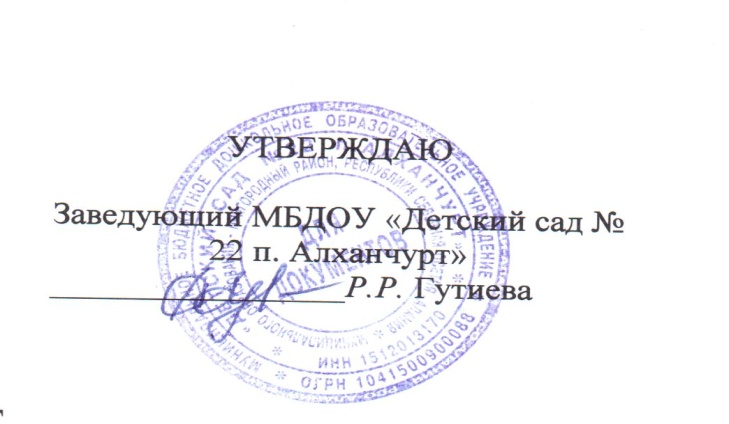 